ENCUESTA PARA MEDIR LA PERCEPCION DEL CIUDADANOAtención Presencial y TelefónicaENCUESTA PARA MEDIR LA PERCEPCION DEL CIUDADANOAtención Presencial y TelefónicaENCUESTA PARA MEDIR LA PERCEPCION DEL CIUDADANOAtención Presencial y TelefónicaENCUESTA PARA MEDIR LA PERCEPCION DEL CIUDADANOAtención Presencial y TelefónicaENCUESTA PARA MEDIR LA PERCEPCION DEL CIUDADANOAtención Presencial y Telefónica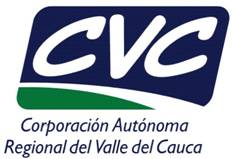 Respetado Ciudadano,Para la Corporación Autónoma Regional del Valle del Cauca es muy importante que los ciudadanos que han interactuado con la entidad a través del canal presencial y telefónico, evalúen integralmente el servicio prestado y/o trámites adelantados, por ello le solicitamos muy amablemente responder la siguiente encuesta, cuyos resultados contribuirán a orientar los esfuerzos de la corporación en la atención a los ciudadanos. Usted cuenta con la posibilidad de realizar su encuesta de manera anónima.Respetado Ciudadano,Para la Corporación Autónoma Regional del Valle del Cauca es muy importante que los ciudadanos que han interactuado con la entidad a través del canal presencial y telefónico, evalúen integralmente el servicio prestado y/o trámites adelantados, por ello le solicitamos muy amablemente responder la siguiente encuesta, cuyos resultados contribuirán a orientar los esfuerzos de la corporación en la atención a los ciudadanos. Usted cuenta con la posibilidad de realizar su encuesta de manera anónima.Respetado Ciudadano,Para la Corporación Autónoma Regional del Valle del Cauca es muy importante que los ciudadanos que han interactuado con la entidad a través del canal presencial y telefónico, evalúen integralmente el servicio prestado y/o trámites adelantados, por ello le solicitamos muy amablemente responder la siguiente encuesta, cuyos resultados contribuirán a orientar los esfuerzos de la corporación en la atención a los ciudadanos. Usted cuenta con la posibilidad de realizar su encuesta de manera anónima.Respetado Ciudadano,Para la Corporación Autónoma Regional del Valle del Cauca es muy importante que los ciudadanos que han interactuado con la entidad a través del canal presencial y telefónico, evalúen integralmente el servicio prestado y/o trámites adelantados, por ello le solicitamos muy amablemente responder la siguiente encuesta, cuyos resultados contribuirán a orientar los esfuerzos de la corporación en la atención a los ciudadanos. Usted cuenta con la posibilidad de realizar su encuesta de manera anónima.Respetado Ciudadano,Para la Corporación Autónoma Regional del Valle del Cauca es muy importante que los ciudadanos que han interactuado con la entidad a través del canal presencial y telefónico, evalúen integralmente el servicio prestado y/o trámites adelantados, por ello le solicitamos muy amablemente responder la siguiente encuesta, cuyos resultados contribuirán a orientar los esfuerzos de la corporación en la atención a los ciudadanos. Usted cuenta con la posibilidad de realizar su encuesta de manera anónima.Respetado Ciudadano,Para la Corporación Autónoma Regional del Valle del Cauca es muy importante que los ciudadanos que han interactuado con la entidad a través del canal presencial y telefónico, evalúen integralmente el servicio prestado y/o trámites adelantados, por ello le solicitamos muy amablemente responder la siguiente encuesta, cuyos resultados contribuirán a orientar los esfuerzos de la corporación en la atención a los ciudadanos. Usted cuenta con la posibilidad de realizar su encuesta de manera anónima.Respetado Ciudadano,Para la Corporación Autónoma Regional del Valle del Cauca es muy importante que los ciudadanos que han interactuado con la entidad a través del canal presencial y telefónico, evalúen integralmente el servicio prestado y/o trámites adelantados, por ello le solicitamos muy amablemente responder la siguiente encuesta, cuyos resultados contribuirán a orientar los esfuerzos de la corporación en la atención a los ciudadanos. Usted cuenta con la posibilidad de realizar su encuesta de manera anónima.Tipo de servicio tramitado:Tipo de servicio tramitado:Tipo de servicio tramitado: Derecho de Petición              Queja      Reclamo      Sugerencia         Denuncia Trámite ambiental		 Derecho de Petición              Queja      Reclamo      Sugerencia         Denuncia Trámite ambiental		 Derecho de Petición              Queja      Reclamo      Sugerencia         Denuncia Trámite ambiental		 Derecho de Petición              Queja      Reclamo      Sugerencia         Denuncia Trámite ambiental		Dependencia que lo atendió:    Dependencia que lo atendió:    Dependencia que lo atendió:     Sede Central Cali        DAR Suroccidente      DAR Suroriente       DAR Norte         DAR BRUT DAR Centro Norte      DAR Centro Sur           DAR Pacífico Este  DAR Pacífico Oeste Sede Central Cali        DAR Suroccidente      DAR Suroriente       DAR Norte         DAR BRUT DAR Centro Norte      DAR Centro Sur           DAR Pacífico Este  DAR Pacífico Oeste Sede Central Cali        DAR Suroccidente      DAR Suroriente       DAR Norte         DAR BRUT DAR Centro Norte      DAR Centro Sur           DAR Pacífico Este  DAR Pacífico Oeste Sede Central Cali        DAR Suroccidente      DAR Suroriente       DAR Norte         DAR BRUT DAR Centro Norte      DAR Centro Sur           DAR Pacífico Este  DAR Pacífico OesteCanal de atención: Canal de atención: Canal de atención:  Presencial    Telefónico    Línea #550 Presencial    Telefónico    Línea #550 Presencial    Telefónico    Línea #550 Presencial    Telefónico    Línea #550Seleccione la casilla que corresponda a su nivel de percepción según cada criterio:Seleccione la casilla que corresponda a su nivel de percepción según cada criterio:Seleccione la casilla que corresponda a su nivel de percepción según cada criterio:Seleccione la casilla que corresponda a su nivel de percepción según cada criterio:Si desea hacer un comentario adicional, o si señaló en alguna de las preguntas anteriores las opciones regular o malo, puede ampliar la información en el siguiente espacio. Puede señalar el número de radicado.Si desea hacer un comentario adicional, o si señaló en alguna de las preguntas anteriores las opciones regular o malo, puede ampliar la información en el siguiente espacio. Puede señalar el número de radicado.Si desea hacer un comentario adicional, o si señaló en alguna de las preguntas anteriores las opciones regular o malo, puede ampliar la información en el siguiente espacio. Puede señalar el número de radicado.Si desea hacer un comentario adicional, o si señaló en alguna de las preguntas anteriores las opciones regular o malo, puede ampliar la información en el siguiente espacio. Puede señalar el número de radicado.Nombres y apellidos (Opcional):    Nombres y apellidos (Opcional):    Nombres y apellidos (Opcional):    Nombres y apellidos (Opcional):    Anónimo Anónimo Anónimo Ciudad y fecha: Ciudad y fecha: Ciudad y fecha: Ciudad y fecha: Ciudad y fecha: Ciudad y fecha: Ciudad y fecha: 